План мероприятий в рамках республиканской акции«Мечты рождаются − мечты сбываются!»в летнем лагере для одарённых детей «SMART CAMP»с дневным пребыванием при Государственном учреждении образования «Гимназия №1 г. Старые Дороги» с 01.06.2022 по 21.06.202201.06.2022Открытие лагерной смены «Лето – время открытий». Торжественная линейка «Наши символы – наша гордость» в рамках акции «Мечты рождаются − мечты сбываются!»Старт акции «Мечты рождаются − мечты сбываются!»Праздник, посвященный Международному Дню защиты детей «Здравствуй, детство, здравствуй, лето!» в рамках акции «Мечты рождаются − мечты сбываются!» − 11.00-12.00 (1 отряд, 10-11 лет); Викторина «Два чемоданчика» (2 отряд, 12-13 лет)Этическая беседа «Простая вежливость» в рамках акции «Мечты рождаются − мечты сбываются!»Тренинговое занятие «Здравствуйте, это Я!» в рамках акции «Мечты рождаются - мечты сбываются»Информинутка «Коронавирус: что нужно знать. Профилактика заноса и распространения ковида» в рамках акции «Мечты рождаются – мечты сбываются!»02.06.2022Торжественное открытие лагеря. Концерт «Мы вместе» в рамках акции «Мечты рождаются – мечты сбываются»Минутка здоровья «Солнечные ванны» в рамках акции «Мечты рождаются – мечты сбываются»Минутка духовности «Добро» в рамках акции «Мечты рождаются – мечты сбываются»03.06.2022Минутка безопасности «Как уберечься во время грозы»Тренинг «Наше настроение»Викторина «Экологический светофор»Минутка духовности «Милосердие» в рамках акции «Мечты рождаются – мечты сбываются»Беседа «Мир, в котором мы живём. Загрязнение окружающей среды» в рамках акции «Мечты рождаются – мечты сбываются»Конкурсная программа «Родная мова, цудоўная мова!..»(приуроченная к году Исторической памяти)04.06.2022Беседа «Живое слово мудрости духовной» (встреча с отцом     Владимиром)Информ-дайджест «Я – в мире, мир – во мне»Экскурсия в Стародорожский историко-этнографический музей. Посещение экспозиции «Геноцид»Информинутка «Чистые руки – твоя за-щита» в рамках акции «Мечты рождаются – мечты сбываются»06.06.2022Тренинг «Наше настроение»Викторина «Семь чудес Стародорожчины» (в рамках акции «Лето патриотов»)Конкурс рисунков «Наш любимый край», «Красота моей Стародорожчины» (в рамках акции «Я гэты край Радзімаю заву») Этическая беседа «Моё, чужое, общее» (духовно-нравственное воспитание)Киномарафон «Смотри и помни» (в рамках акции «Лето патриотов »гражданско-патриотическое воспитание)Час истории «Подвигу народа жить в веках». (76-летие Великой Победы) (приуроченный Году исторической памяти)07.06.2022Тренинг «Наше настроение»Героико-патриотический квест «Их имена в названиях улиц нашего города» (Стародорожская районная центральная библиотека)Конкурс рисунков «Если бы я стал архитектором…» (профориентация).Этическая беседа «Умей быть благодарным» (духовно-нравственное воспитание)Беседа «Хорошие и плохие поступки» в рамках акции «Мечты рождаются – мечты сбываются»Экскурсия в ГУК "Стародорожский центр ремёсел" «Традыцыйныя рамёствы Старадарожчыны», приуроченная Году Исторической Памяти08.06.2022Тренинг «Наше настроение»Информинутка «Безопасность пребывания на водоёмах»Минутка духовности «Честь и достоинство» в рамках акции «Мечты рождаются – мечты сбываются»Трудовая акция «Обелиск» в рамках областной акции «Лето патриотов»09.06.2022Информ - дайджест «Планета друзей»Тренинг «Хорошо или плохо» Школа Активного ГражданинаЭтическая беседа «Дорогой добра» духовно-нравственное воспитание«Листая книжные страницы, мы путешествуем по краю (филиал «Детская библиотека»)» в рамках областной акции «Лето патриотов»Фестиваль «В дружбе и единстве наша сила – это должен каждый с детства понимать» приуроченный направлению акции «Если мечтаешь кем-то стать, им и становишься»10.06.2022Тренинг «Преодоление давления сверстников»»Викторина «Вредным привычкам скажем – нет!» в рамках акции «Мечты рождаются – мечты сбываются»Дискуссия «Можно ли быть свободным без ответственности» в рамках акции «Мечты рождаются – мечты сбываются»Экскурсия по краеведческому уголку «Хата з матчынай душой» (в рамках акции «Беларусь в моём сердце»)Этическая беседа «Слова бывают разные» (духовно-нравственное воспитание)Круглый стол «Что я знаю о войне» в рамках акции «Лето патриотов » в краеведческом уголке гимназии11.06.2022Экскурсия в «Дукорскі маентак» (в рамках акции «Беларусь в моём сердце»)13.06.2022Информинутка «Как защититься от COVID-19» в рамках акции «Мечты рождаются – мечты сбываются!»Деловой круг «Огонь: польза и опасность»Минутка духовности «Забота о физическом здоровье» в рамках акции «Мечты рождаются – мечты сбываются»Информ -дайджест «Курить - здоровью вредить!» Конкурсная программа «Пагуляем у роднае слова» (в рамках акции «Беларусь в моём сердце»)Конкурс рисунков «Будущее без наркотиков», «Мы выбираем жизнь» в рамках акции «Мечты рождаются – мечты сбываются»14.06.2022Тренинговое занятие  «Учимся говорить «Нет!» Инф. час «Спайсы убивают»Беседа «Киберпреступность как угроза современному информационному обществу» Просмотр презентации «Коронавирусная инфекция»Мероприятие, посвященное профилактике суицида «Жизнь - это счастье, сотвори его сам!»Патриотическая акция «Сімвалы маёй краіны» (экскурсия в Стародорожский Центр Ремёсел)Этическая беседа «Твои ровесники» (духовно-нравственное воспитание)Героико-патриотический квест «Их имена в названиях улиц нашего города» сотрудничество с Центральной Библиотекой15.06.2022Викторина «Путешествие в мир правового общества» Беседа «Наши права и обязанности». Минутка безопасности  «О правилах важных - пожароопасных»16.06.2022Викторина «Традиции белорусского народа»Школа Активного Гражданина Инсценировка белорусских народных сказок (в рамках акции «Я гэты край Радзімаю заву»)Конкурс рисунков к белорусским народным сказкам (к Году Исторической Памяти) «Три символа Беларуси» (в рамках акции в рамках акции «Лето патриотов») сотрудничество с Детской Библиотекой17.06.2022Экскурсия в РОВД (профориентация)Просмотр и  обсуждение художественного фильма «Брестская крепость»Информационно-патриотическая композиция «Государственные символы – национальная гордость» Посещение экспозиции школьного краеведческого уголка «История войны в каждом экспонате»Экскурсия в Районный ресурсный центр военно-патриотического воспитания 18.06.2022Презентация «Мир профессий».Этическая беседа «Духовные ценности молодого человека» в рамках акции «Мечты рождаются – мечты сбываются»Беседа «На цябе, наша моладзь, надзея!»(в рамках акции «Беларусь в моём сердце»)20.06.2022Диспут «Чем слово наше отзовётся»Велопробег «Маршрутами памяти. Маршрутами единства»Конкурс рисунков на асфальте «Пусть всегда будет солнце!» (в рамках акции «Лето патриотов »21.06.2022Праздничный концерт, посвящённый закрытию лагерной смены «Я, ты, он, она – вместе дружная семья». в рамках акции «Мечты рождаются – мечты сбываются»Викторина «Моя Беларусь» (в рамках акции «Лето патриотов »)Урок Памяти «Тот самый первый день войны» (Стародорожская районная центральная  библиотека)Час общения «Каникулы без происшествий» 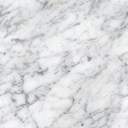 